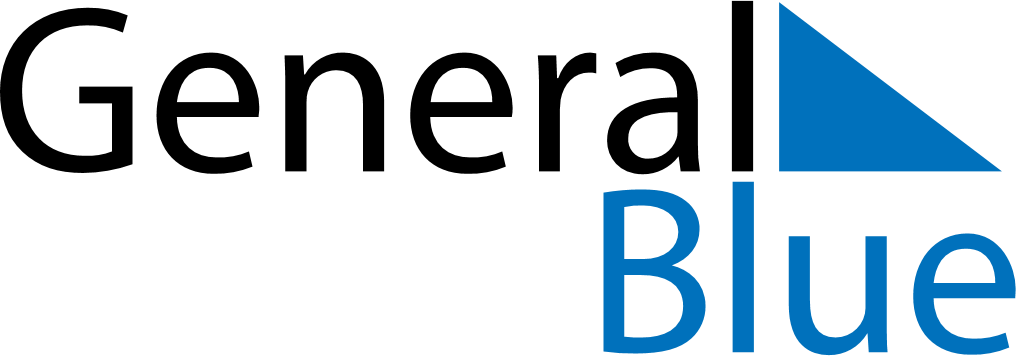 November 2026November 2026November 2026November 2026November 2026November 2026NorwayNorwayNorwayNorwayNorwayNorwayMondayTuesdayWednesdayThursdayFridaySaturdaySunday12345678Father’s Day91011121314151617181920212223242526272829First Sunday of Advent30NOTES